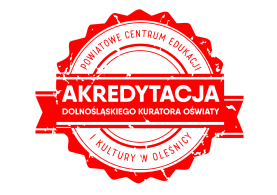 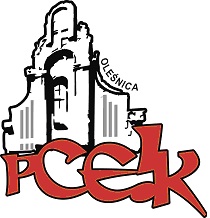 ZAPRASZAMY NA KURS DOSKONALĄCY
SPOTKANIE STACJONARNEKOD:  W102Adresaci:  Nauczyciele przedmiotów zawodowych branży ekonomicznejCel główny:  Zapoznanie uczestników z obsługą programu finansowo księgowego Rachmistrz GT.PROGRAM SZKOLENIA:Zakładanie kartotek odbiorców, dostawców, środków trwałych.Rejestracja zdarzeń gospodarczych w KPiR.Importowanie dokumentów z programu Subiekt GT oraz Gratyfikant GT.Sporządzanie sprawozdań finansowych oraz deklaracji podatkowychTermin szkolenia – 3 części:
16.09.2020 r.      godz. 16:00 – 19:00
23.09.2020 r.	    godz. 16:00 – 19:30
30.09.2020 r.      godz. 16:00 – 19:30 Czas trwania – 15 godzin dydaktycznychMiejsce szkolenia – Spotkanie w Powiatowym Centrum Edukacji i Kultury w OleśnicyOsoba prowadząca - Anna Kocik – doradca metodyczny ds. kształcenia zawodowego.Osoby zainteresowane udziałem w formie doskonalenia prosimy o przesyłanie zgłoszeń do 14.09.2020 r. Zgłoszenie na szkolenie następuje poprzez wypełnienie formularza (załączonego do zaproszenia) i przesłanie go pocztą mailową do PCEiK. Ponadto przyjmujemy telefoniczne zgłoszenia na szkolenia. W przypadku korzystania z kontaktu telefonicznego konieczne jest wypełnienie formularza zgłoszenia w dniu rozpoczęcia szkolenia. Uwaga! Ilość miejsc ograniczona. Decyduje kolejność zapisówverteOdpłatność:● nauczyciele z placówek oświatowych prowadzonych przez Miasta i Gminy, które podpisały z PCEiK porozumienie dotyczące doskonalenia zawodowego nauczycieli na 2020 rok oraz z placówek prowadzonych przez Starostwo Powiatowe w Oleśnicy –  60 zł●  nauczyciele z placówek oświatowych prowadzonych przez Miasta i Gminy, które nie podpisały z PCEiK porozumienia dotyczącego doskonalenia zawodowego nauczycieli na 2020 rok, nauczyciele z placówek niepublicznych  – 120  złWpłaty na konto bankowe Numer konta: 26 9584 0008 2001 0011 4736 0005Rezygnacja z udziału w formie doskonalenia musi nastąpić w formie pisemnej (np. e-mail), najpóźniej na 3 dni robocze przed rozpoczęciem szkolenia. Rezygnacja w terminie późniejszym wiąże się z koniecznością pokrycia kosztów organizacyjnych w wysokości 50%. Nieobecność na szkoleniu lub konferencji nie zwalnia z dokonania opłaty.